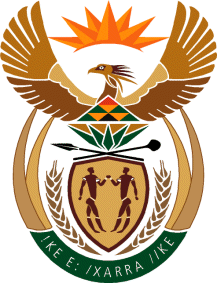 MinistryEmployment & LabourRepublic of South AfricaPrivate Bag X499, PRETORIA, 0001. Laboria House 215 Schoeman Street, PRETORA Tel: (012) 392 9620 Fax: 012 320 1942Private Bag X9090, CAPE TOWN, 8000. 120 Plein Street, 12th Floor, CAPE TOWN Tel: (021) 466 7160 Fax 021 432 2830www.labour.gov.zaNATIONAL ASSEMBLYWRITTEN REPLYQUESTION NUMBER: 537 / 739 [NW1784E]537 / 739. Mr W F Faber (DA) to ask the Minister of Employment and Labour: Whether his department hosted any event and/or function related to its 2019 Budget Vote Debate, if so, (a) where was each event held (b) what was the total cost of each event and (c) what is the name of each person who was invited to attend each event as a guest.Whether any gifts were distributed to guests attending any of the events, if so, (a) what are the relevant details of the gifts distributed and (b) who sponsored the gifts. [NW1784E]REPLY:The Department of Employment and Labour did not host an event or function related to 2019 Budget Vote Debate.Falls awayFalls awayFalls awayThere was no event hosted and therefore there were no gifts exchangedFalls awayFalls away